          MONTHLY TIME SHEET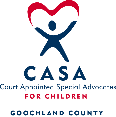 CASA __ _______________     CASE NAME____________________  MONTH /YEAR ______TOTAL HOURS FOR THE MONTH:  On Case_____ Other ______                         TOTAL MILEAGE: On Case______  Other ______TOTAL CONTACTS: _________CASE UPDATE:DATETIME/WHOIn- person contacts with parent or childTIME/WHOother contacts; (phone calls; emails; meetings) & unsuccessful contacts; teachers, social workers etcTIME/WHOcontacts with CASA staff (phone calls; emails, meetingsTIME Review RecordsWrite Report# OFCONTACTSTIME           TIME:in              Other  courtIN-SERVICE TRAININGMILEAGEFOR CASEMILEAGEOTHERTOTALS